Dear ParentEU Settlement Scheme – Less than 100 days to goIf you are an EU, EEA or Swiss citizen, there is now less than 100 days to go before the deadline to apply for Settled Status for you and your family.There is an EUSS Step by Step Guide available in 26 different languages and you can apply here:EU Settlement Scheme Application FormEU Settlement Scheme AppEU Settlement Scheme Android AppApplications are free – you just have to prove your identity and residence in the UK and declare any criminal convictions that have to be disclosed.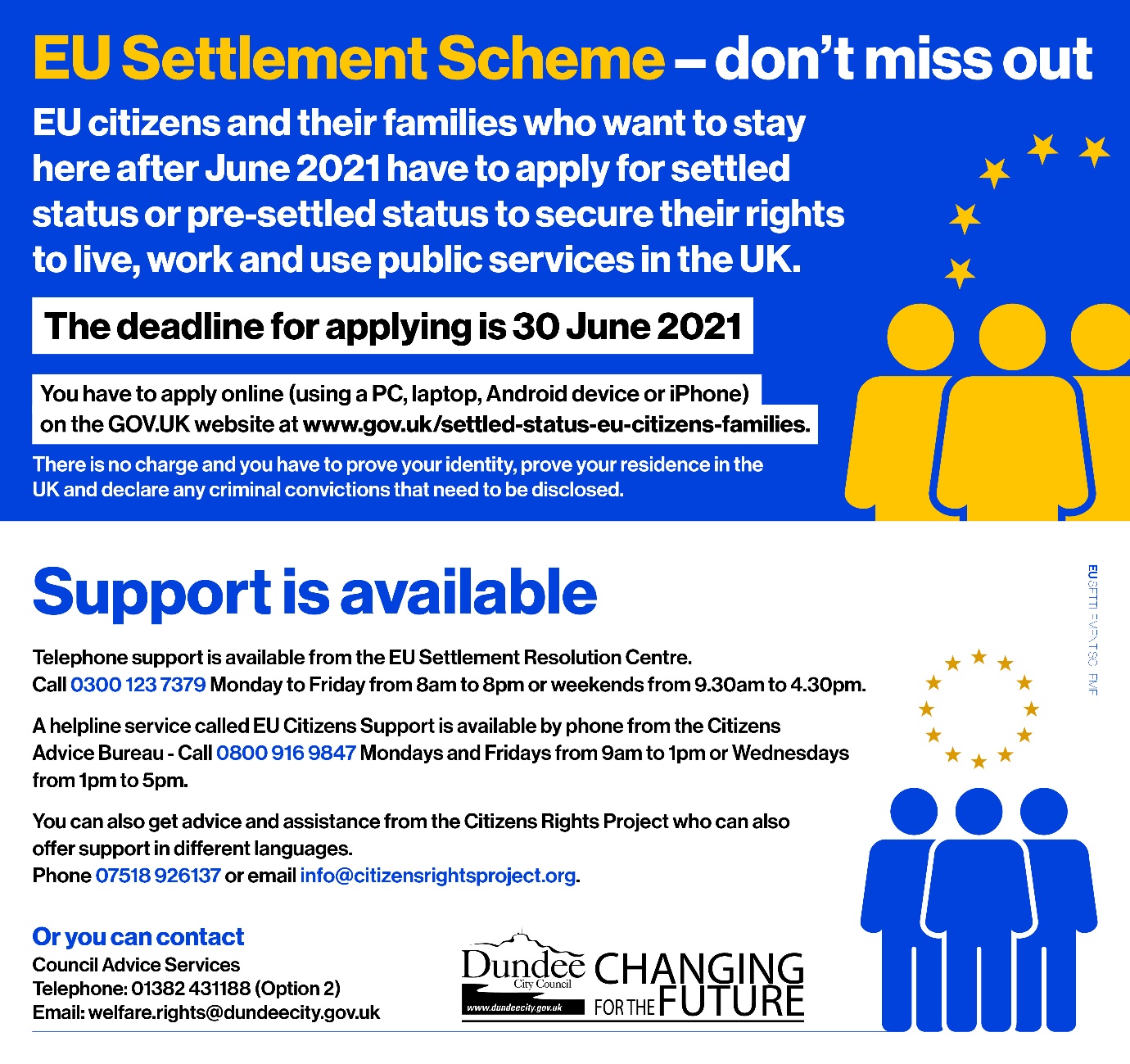 